ПроєктМІНІСТЕРСТВО ОСВІТИ І НАУКИ УКРАЇНИМАРІУПОЛЬСЬКИЙ ДЕРЖАВНИЙ УНІВЕРСИТЕТЗАТВЕРДЖЕНОПротокол засідання Вченої ради Маріупольського державного університету___________________________ № ____ОСВІТНЬО-ПРОФЕСІЙНА ПРОГРАМАПРИКЛАДНА ФІЛОЛОГІЯ (РОСІЙСЬКА, АНГЛІЙСЬКА)РІВЕНЬ ВИЩОЇ ОСВІТИ            перший (бакалаврський) рівень               .	  (назва рівня вищої освіти)СТУПІНЬ ВИЩОЇ ОСВІТИ                         бакалавр                                  .						     (назва ступеня вищої освіти)ГАЛУЗЬ ЗНАНЬ                                  03 Гуманітарні науки                           .						      (шифр та назва галузі знань)СПЕЦІАЛЬНІСТЬ                                      035 Філологія                                .						   (код та найменування спеціальності)Прикладна філологія (російська, англійська)Назва освітньо-професійної програмиСпеціалізація (за необхідністю) 	035.034 Слов’янські мови та літератури  (переклад включно), перша – російськаОсвітня програма вводиться в дію з ____________ 20__ р.Наказ про введення в діюрішення Вченої ради МДУ від __________________  20__ р. №І Преамбула1. Розроблено на основі Стандарту вищої освіти зі спеціальності «035 Філологія» відповідного рівня освіти від 20.06.2019р. і внесено кафедрою слов’янської філології та перекладу. 2. Затверджено та надано чинності рішенням Вченої ради МДУ від __________.20__ № 3. Розробники програми: Педченко Олена Василівна, кандидат філологічних наук, завідувач кафедри слов’янської філології та перекладу, гарант ОП;Волік Наталія Анатоліївна, кандидат філологічних наук, доцент кафедри слов’янської філології та перекладу;Звиняцьковський Володимир Яновіч, доктор філологічних наук, професор кафедри слов’янської філології та перекладу;Мясоєдова Марія Вікторівна, випускниця 2018 р. ОП «Філологія. Мова і література (російська)»;Фомін Антон, студент 4 курсу ОП «Філологія. Мова і література (російська)»4. Цілі ОП, особливість (унікальність) ОП, відповідність цілей ОП місії та стратегії МДУ.Мета освітньої програми: підготувати висококваліфікованого філолога з сформованими загальними, професійними і прикладними компетентностями рівня «Бакалавр», що є готовим надавати послуги у сфері літературної, мовленнєвої, перекладацької та проєктної діяльності.Особливість (унікальність) ОП полягає в акценті на прикладний характер навчання студентів-філологів, використання сучасних інформаційних та комунікативних технологій у вивченні академічних та актуальних дисциплін і курсів, зокрема новітніх онлайн платформ та проєктних технологій, які забезпечують прикладну спрямованість діяльності сучасного філолога. Особливу увагу приділено розвитку компетентностей міжкультурної комунікації та soft skills студентів через нові форми викладання навчальних предметів, проведення досліджень, виконання проєктів та участі у науково-практичних та навчально-комунікативних заходах, участі у студентських науково-творчих товариствах «ПереКЛАДач», «Фаgost», «Колаж» і театральній студії «Антракт», у проєкті регіонального розвитку за кошти ЄС «Театр-International» (2021-2023).Мета реалізації ОП тісно корелює з місією та стратегією МДУ у частині підготовки фахівця-філолога здатного до реалізації сучасних програм гуманітарого розвитку та у частині створення в університеті сприятливих умов для реалізації процесів забезпечення якості освіти та подальшого входження в світовий освітній простір; розширення напрямів підготовки та спеціальностей, відповідно до сучасних вимог на ринку праці.Рецензії-відгуки зовнішніх стейкголдерів: Сокол Іван Ігорович, директор ТОВ «БАЙТ УКРАЇНА»;Гогунська Ксенія Сергіївна, випускниця 2018 р. ОП «Філологія. Мова і література (російська)», старший інспектор Маріупольської філії Національної академії образотворчого мистецтва та архітектури.ІІ. Профіль освітньої програмиІІІ Загальна характеристикаІV Обсяг кредитів ЄКТС, необхідний для здобуття відповідного ступеня вищої освіти. Тип диплому.V Перелік компетентностей випускникаVІ. Нормативний зміст підготовки здобувачів вищої освіти, сформульований у термінах результатів навчанняСтиль та методика навчанняА) Підходи до викладання та навчання: студентоцентрований, професійно-орієнтований, комунікативно-спрямований. Б) Система оцінювання: експрес-тестування, усні відповіді на практичних і семінарських заняттях, створення інтелект-карт, таблиць, виконання творчих та пошукових завдань;портфоліо проєкту (за результатами практики); виконання навчальних проектів з обов’язковою презентацією результатів; екзамени семестрові: усні, письмові у формі тестів, комбіновані (для циклу дисциплін професійної і практичної підготовки); атестаційний екзамен; Рекомендований перелік навчальних дисциплін і практик. Розподіл змісту освітньо-професійної програми підготовки, навчальний час за циклами підготовки.Обсяг освітньої складової освітньо-професійної програми підготовки бакалавра освіти становить 240 кредитів ЄКТС.Розподіл змісту освітньої складової програми за циклами дисциплін та критеріями нормативності і вибірковості наведено у табл. 1.Таблиця 1Розподіл змісту освітньої складової за критеріями нормативності та вибірковостіТеоретичне навчання здійснюється на основі поєднання лекційних та семінарських (практичних) занять з самостійною роботою. Практична підготовка передбачає проходження виробничої (проєктної) практики. Формами підсумкового контролю з навчальних дисциплін є екзамени, заліки, а також диференційовані заліки, які проводяться для оцінювання якості навчання (Таблиця 2). Таблиця 2.Перелік компонентів ОПОпис нормативних навчальних дисциплін наведено в Додатку. Опис дисциплін вільного вибору студентів наведено у каталозі елективних дисциплін, який оновлюється кожного року та затверджується в установчому порядку згідно з Положенням про вибіркові дисципліни у Маріупольському державному університеті.Схематично співвідношення між результатами навчання та компетентностями представлене у матриці (Таблиця 3), рядки якої містять програмні результати навчання (РН) за окремими дисциплінами освітньої програми, а стовпці – компетентності (К), які студент набуває в результаті успішного навчання за даною освітньою програмою, і у окремих матрицях запропонованих стандартом (Таблиці 4,5).Структурно-логічна схема ОП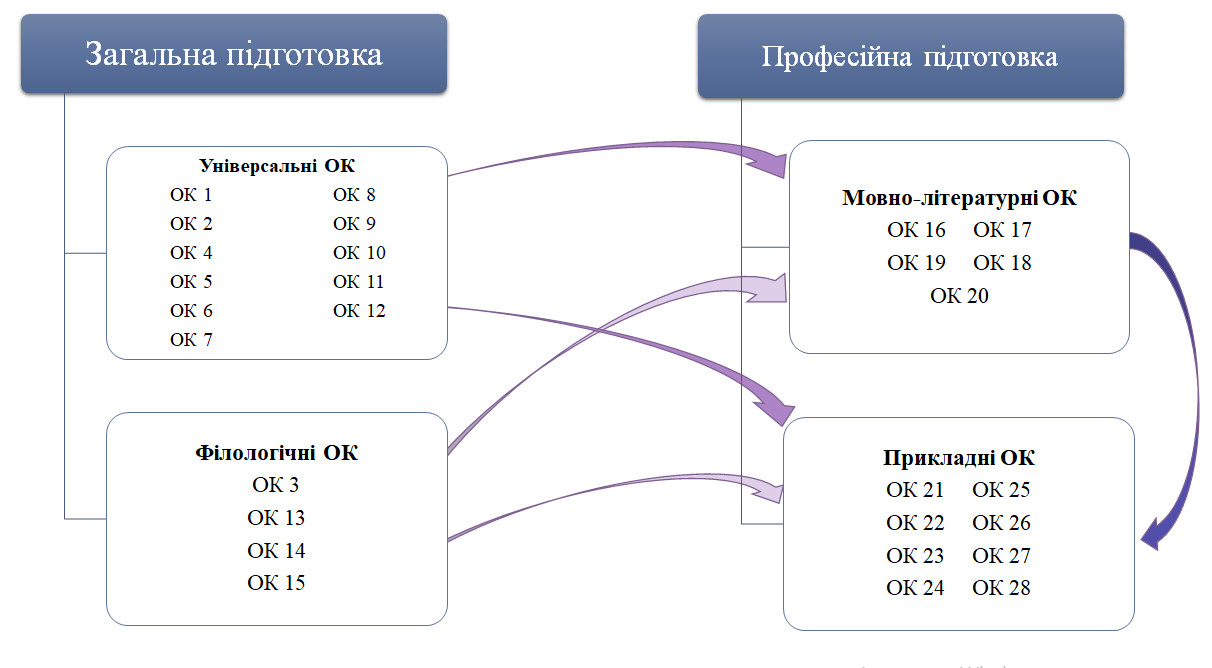 Таблиця 3Матриця відповідності визначених ОП результатів навчання та компетентностейТаблиця 4. Матриця відповідності визначених Стандартом компетентностей дескрипторам НРКТаблиця 5. Матриця відповідності визначених Стандартом результатів навчання та компетентностейVІІ Форми атестації здобувачів вищої освітиVIІI Вимоги до наявності системивнутрішнього забезпечення якості вищої освітиУ МДУ функціонує система внутрішнього забезпечення якості, яка передбачає здійснення таких процедур і заходів:1) визначення принципів та процедур забезпечення якості вищої освіти;2) здійснення моніторингу та періодичного перегляду освітніх програм;3) щорічне оцінювання здобувачів вищої освіти, науково-педагогічних і педагогічних працівників закладу вищої освіти та регулярне оприлюднення результатів таких оцінювань на офіційному веб-сайті закладу вищої освіти, на інформаційних стендах та в будь-який інший спосіб;4) забезпечення підвищення кваліфікації педагогічних, наукових і науково-педагогічних працівників;5) забезпечення наявності необхідних ресурсів для організації освітнього процесу, у тому числі самостійної роботи здобувачів вищої освіти, за кожною освітньою програмою;6) забезпечення наявності інформаційних систем для ефективного управління освітнім процесом;7) забезпечення публічності інформації про освітні програми, ступені вищої освіти та кваліфікації;8) забезпечення дотримання академічної доброчесності працівниками закладів вищої освіти та здобувачами вищої освіти, у тому числі створення і забезпечення функціонування ефективної системи запобігання та виявлення академічного плагіату;9) інших процедур і заходів.ІХ.  Інформація щодо моніторингу ОПМоніторинг щодо розробки складових програми проходив у два етапи: опитування стейкголдерів за допомогою Google Форм та моніторинг ринку надання освітніх послуг.Гарант програми 							О.В. ПедченкоДодатокОпис нормативних навчальних дисциплінДисципліни циклу загальної підготовкиОК 1. Історія УкраїниМета вивчення курсу: формування знань про заселення українських земель, формування української нації та розвиток інших етнічних спільнот, історію української державності, соціально-економічні, політичні, культурні процеси, що складають змістовий пласт історії України від найдавніших часів до початку ХХІ ст.  Завдання курсу: виховання у студентів на фактах історії України почуття національної гідності, патріотизму, почуття відповідальності за вивчення історії України, як основи для засвоєння широкої системи історичних знань, вивчення історичного процесу за принципом історизму, об’єктивності та науковості, формування нового історичного мислення шляхом співставлення полярних точок зору і різних фактів, розвинення вміння аналізувати історичний матеріал, робити ґрунтовні висновки,  використовуючи різні типи історичних джерел, навчити розрізняти історичний факт від історичного міфу, викривати стереотипи, упередженість, необ’єктивність, розвити вміння робити виважені висновки та самостійні оцінки історичних подій, явищ, толерантно сприймати багатоетнічні, полікультурні явища національної та світової історії, розглядати історію України у європейському та світовому контекстах, формувати національну самобутність і почуття патріотизму.Змістовні модулі: Українські землі від найдавніших часів до початку ХХ ст. Українські землі у першій половині ХХ ст. Україна у другій половині ХХ – на початку ХХІ ст. ОК 2. Комп’ютерні системи та технологіїМета вивчення курсу: формування у майбутніх фахівців сучасного рівня інформаційної та комп’ютерної культури; набуття практичних навичок з основ застосування сучасних технологій обробки інформації за допомогою засобів управління комп’ютером та комп’ютерних систем; формування у студентів розуміння основ комп'ютеризації офісної діяльності, сучасного інформаційного забезпечення, системи знань та вмінь, зорієнтованих на проведенні інформаційної та інформаційно-аналітичної роботи із використанням прикладного програмного забезпечення; формування теоретичних знань та практичних навичок професійної роботи, що необхідні для використання інформаційних технологій та систем (основні роботи із забезпечення життєвого циклу документу; пошук, обробка, надання, передавання інформації; використання основних сервісів мережі Інтернет, в тому числі соціальних мереж); ознайомлення студентів з актуальними питаннями використання засобів інформатики та комп’ютерної техніки у галузевому середовищі.Завдання курсу: придбання і закріплення знань студентами в області використання інформаційних технологій і систем, їх інформаційного та програмного забезпечення; вивчення універсальних пакетів програм;  придбання знань в області локальних та глобальних мереж;  освоєння методів і технологій автоматизованої обробки даних; вивчення принципів побудови інформаційних систем; освоєння засобів комп’ютерної техніки; засвоєння технології роботи в мережі Інтернет.Змістовні модулі:Теоретичні засади інформатики, комп’ютерної техніки та інформаційних технологій. Технології обробки та захисту інформації. Мережеві технології. Сучасні комп’ютерні системи опрацювання інформації. ОК 3. Українська мова (за професійним спрямуванням)Мета вивчення курсу: підвищення рівня теоретичних знань та розвиток практичних навичок студентів щодо мовних умінь і навичок у професійній сфері; практичне опанування студентами умінь ділового мовлення на рівні, достатньому для професійної діяльності; формування комунікативної компетентності студентів.Завдання курсу: підвищення загального рівня грамотності студентів; засвоєння основних відомостей про українську мову як багатоаспектну лінгвістичну систему; формування, розвиток та закріплення навичок та вмінь правильного використання усталених мовностилістичних засобів української мови; докладне вивчення зразків оформлення різних видів документів; формування вмінь культури мовлення у професійній діяльності.Змістовні модулі:1. Основи культури української мови.2. Ділові папери як засіб писемної професійної комунікації.3. Усна форма спілкування як інструмент професійної діяльності.ОК 4. Історія української культуриМета вивчення курсу: формування у студентів системи знань про унікальність української культури, її роль та місце в світовому культурному просторі.Завдання курсу: формування у студентів розуміння унікальності національного культурного простору на основі з’ясування проблеми культурогенезу; познайомити з основними досягненнями української культури в її діахронному вимірі; виявити детермінованість та закономірності культурного процесу, оцінити історичний розвиток культури на основі порівняння української культури з європейською та світовою; оцінити еволюцію мистецького розвитку в контексті проблеми співвідношення традиції і новаторства.Змістовні модулі:1. Концептуальні засади вивчення української культури.2. Етапи формування та розвитку української культури.3. Українська культура в умовах євроінтеграції.ОК 5. Фізичне вихованняМета вивчення курсу: формування всебічно розвинених особистостей, підготовка студентів до високоякісної праці за обраних фахом, збереження та зміцнення здоров’я.  Завдання курсу: збереження та зміцнення здоров’я, загартування організму, прищеплення навичок здорового способу життя, підвищення фізичної і розумової працездатності; виховання у студентів потреби до систематичних занять фізичними вправами, прагнення до фізичного вдосконалення; оволодіння системною спеціальних знань з основ теорії і методики, організації фізичного виховання; набуття необхідних знань у галузі гігієни праці, харчування спорту; формування життєво-важливих вмінь і навичок, розвиток фізичних здібностей.Змістовні модулі:1. Оздоровчі аспекти використання ходьби та бігу. Формування координаційних здібностей, швидкості рухів та сили.2. Техніка виконання силових вправ. Психологічна підготовка. Аутогенне тренування. Гімнастичні вправи на релаксацію.3. Основи методики розвитку силових здібностей. Підготовчі та спеціальні гімнастичні вправи для розвитку гнучкості.ОК 6. Безпека життєдіяльностіМета вивчення курсу: забезпечення відповідностей сучасним вимогам знання студентів про загальні закономірності виникнення і розвитку небезпек природного і техногенного характеру, їх причини виникнення і можливі наслідки, тобто вплив на життя і здоров’я людей та сформувати необхідні в майбутній практичній діяльності спеціаліста уміння і навички для їх запобігання і ліквідації, захисту людей і в цілому навколишнього середовища.Завдання курсу: ідентифікувати потенційні небезпеки, тобто розпізнавати їх вид, визначати просторові та часові координати, величину та імовірність їх прояву; визначати небезпечні, шкідливі та вражаючи фактори, що породжуються джерелами цих небезпек; прогнозувати можливість і наслідки впливу небезпечних та шкідливих факторів на організм людини, а вражаючих факторів на безпеку системи «людина життєве середовище»; 	використовувати нормативно-правову базу захисту особистості та навколишнього середовища, прав особи на працю, медичне забезпечення, захист у надзвичайних ситуаціях тощо; 	розробляти заходи та застосовувати засоби захисту від дії небезпечних, шкідливих та вражаючих факторів; запобігати виникненню надзвичайних ситуацій, а в разі їх виникнення приймати адекватні рішення та виконувати дії, спрямовані на їх ліквідацію; використовувати у своїй практичній діяльності громадсько-політичні, соціально-економічні, правові, технічні, природоохоронні, медико-профілактичні та освітньо-виховні заходи, спрямовані на забезпечення здорових і безпечних умов існування людини в сучасному навколишньому середовищі; планувати заходи щодо створення здорових і безпечних умов життя та діяльності у системі «людина-життєве середовище»; забезпечення гарантії збереження здоров'я і працездатності працівників у виробничих умовах конкретних галузей господарювання через ефективне управління охороною праці та формування відповідальності у посадових осіб і фахівців за колективну та власну безпеку; засвоєння студентами новітніх теорій, методів і технологій з прогнозування надзвичайних ситуацій (НС), побудова моделей їхнього розвитку, визначення рівню ризику та обґрунтування комплексу заходів, спрямованих на відвернення НС, захисту персоналу, населення, матеріальних та культурних цінностей в умовах НС, локалізації та ліквідації їхніх наслідків. Змістовні модулі:Безпека життєдіяльності: Теоретичні основи безпеки життєдіяльності. Небезпеки, що призводять до надзвичайних ситуацій, та заходи зниження їх наслідків. Безпеки життєдіяльності в умовах надзвичайних ситуацій.Основи охорони праці: Правові та організаційні основи охорони праці. Профілактика травматизму та професійних захворювань. Основи фізіології та гігієни праці. Основи виробничої безпеки.Цивільний захист: Моніторинг небезпек. Планування заходів захисту. Профільна підготовка. Захист населення і територій від НС.ОК 7. Основи наукових та проєктних дослідженьМета вивчення курсу: оволодіння студентами понятійним апаратом наукових і проєктних досліджень, розкриття можливості їх участі у науково-дослідній роботі, відкриття перед студентами змісту наукового і проєктного дослідження, ознайомлення з методами й методикою його проведення, сформованість потреби в отриманні нових знань, розвинення інтересу до науки та її прикладних можливостей.Завдання курсу: ознайомити студентів із роллю та генезою науки, з рівнями та методами наукового дослідження, із зібранням та опрацюванням фактичного матеріалу для написання дослідження, основними вимогами стилістики наукового тексту, етичними нормами та тенденціями розвитку сучасної науки.Змістовні модулі: Поняття про наукові і проєктні дослідження, їх види й принципи, та про методологію як вчення про методи пізнання і перетворення дійсності. Методи наукового та проєктного дослідження. Теоретичні методи та оформлення результатів дослідження.Привила академічної доброчесності, поняття про плагіат та засоби його виявлення. ОК 8. Філософія Мета вивчення курсу: набуття студентами знань про генезис, розвиток і зазначення філософських ідей у всесвітній культурі, знайомство із сучасною філософією, опанування філософськими методами, аналізом та вирішенням філософських проблем сучасності; формуванні світогляду, свідомості та самосвідомості студентів.Завдання курсу: залучення до історії людської думки; формування критичного мислення, розвиток вміння висловлювати свої думки, виступати публічно, аргументувати і доводити свою точку зору, шанобливо ставитися до інших точок зору; вироблення здатності аналізувати та інтерпретувати інформацію, працювати з різними джерелами, класифікувати, обробляти філософську і будь-яку гуманітарну інформацію; знайомство і прилучення до загальнолюдських цінностей, вироблення навичок культури соціальних відносин, здатності до соціальної адаптації.Змістовні модулі:1.Антична та середньовічна філософія.2.Філософія нового часу.3.Сучасна філософія.ОК 9. Основи психологіїМета вивчення курсу: формування прагнення до самопізнання та самовдосконалення, комунікативної компетентності студентів; підвищення рівня теоретичних знань; розвиток творчого мислення і вмінь підходити до рішення професійних та життєвих задач з урахуванням основних закономірностей функціонування психіки людини. Завдання курсу: допомога в осмисленні значущості основ психології для майбутнього професіонала в будь-який галузі життєдіяльності; ознайомлення студентів з історією, сучасним станом, основними категоріями, методами; галузями психологічної науки; формування знань про сутність, зміст, структуру, джерела психіки людини та соціальної групи; формування професійного бачення психологічних закономірностей протікання та розвитку психічних процесів, станів та властивостей особистості; окреслення онтогенетичного шляху людини як соціального індивіда й особистості, розкриття зв’язку закономірностей психічного розвитку з вихованням і навчанням; розвиток у студентів комунікативних компетенцій, оволодіння технологіями міжособистісного спілкування; формування практичних навичок вправного застосування різних методів вивчення пізнавальної сфери особистості, психічних станів та індивідуально-типологічних особливостей особистості; заохочування студентів до пошуку зв’язків теоретичних положень  науки з практикою. Змістовні модулі: Вступ до психології.Психологія пізнання. Проблема особистості в психології.ОК 10. Основи економічної теоріїМета вивчення курсу: набуття ґрунтовних економічних знань, формування логіки економічного мислення і економічної культури, навчання базовим методам пізнання і аналізу економічних процесів.Завдання курсу: набуття навичок раціональної економічної поведінки, виходячи з концептуальних основ ринкової економіки; розуміння особливостей функціонування сучасних ринків, формування агрегованих показників, визначення чинників і наслідків макроекономічного розвитку господарських систем; формування вмінь загального аналізу основних економічних подій у своїй країні та за її межами, пошуку й використання інформації, необхідної для орієнтування в основних поточних проблемах економіки.Змістовні модулі:1. Загальні основи соціально-економічного розвитку.2. Теоретичні основи мікроекономіки.3. Теоретичні основи макроекономіки. Закономірності розвитку світового господарства.ОК 11. Основи правознавстваМета вивчення курсу: набуття студентами ґрунтовних знань з теорії правознавства, оволодіння системою основних понять правознавства, засвоєння найважливіших положень окремих правових галузей та вироблення навичок їх застосування на практиці.Завдання курсу: вивчення теорії правознавства; закономірностей та специфіки розвитку держави та права; основних положень Конституції України, які стосуються регламентування діяльності держави та організації суспільного життя, прав і обов’язків громадянина; ознайомлення з базовими положеннями основних галузей права України та їх застосуванням у практичних завданнях.Змістовні модулі: 1. Теоретичні засади держави та права.2. Публічно-правові галузі права.3. Приватно-правові галузі права.ОК 12. ПолітологіяМета вивчення курсу: засвоєння студентами основних категорiй та закономiрностей світового політичного процесу i сучасного етапу політичного життя України, вмiння правильно застосовувати свої знання в політичному житті, грамото оцінювати політична факти, вільно орієнтуватися в структурі політичної системи України.Завдання курсу: надання студентам систематизованих знань щодо політичної науки, виховання у них високого рівня політичної свідомості та поважного ставлення до Конституції України, законів України. Студенти повинна оволодіти певною сумою знань та уявлень про створення та розвиток України, реформування сучасної політичної системи України.Змістовні модулі:Політична система.Основи демократії.Політична свідомість і політична культура.ОК 13. Основи філологіїМета вивчення курсу: ознайомити студентів з проблемним полем та дослідницьким апаратом філології з урахуванням історії і сучасного стану дисципліни у вітчизняній і зарубіжній науці, сформувати системні теоретико-літературні знання та навички їх застосування на практиці. Завдання курсу: забезпечити засвоєння студентами теоретичних уявлень про загальні властивості художньої, документальної, спеціальної літератури як складової частини культури, про естетичні особливості тексту і про найважливіші етапи розвитку філологічної думки; дати уявлення про наявність різних методологічних орієнтації в історії науки; ввести в суть методики аналізу тексту, навчити користуватися отриманими теоретичними знаннями в процесі навчання.Змістовні модулі:Історія філологічної думки. Аналітичні та літературно-критичні напрями.2. Мова художнього, документального, медійного тексту. Основи віршування.3. Родові, жанрові, авторські особливості тексту.ОК 14. Вступ до мовознавстваМета вивчення курсу: ознайомлення із мовознавством як наукою, інформує про виникнення, походження, сутність мови, як явища людської культури, допомагає усвідомити системність мови, її структуру, засвоїти основні поняття та терміниЗавдання курсу: Оволодіти основною термінологією понятійного апарату загального мовознавства; Засвоїти основні відомості про мову, її будову, структуру й систему, функції, зв’язки з іншими науками; Отримати знання з теорії мовознавства, типології й генеалогії мов світу.Змістовні модулі: Вступ. Загальні питання мовознавства.Фонетика і графіка. Лексикологія. Граматика – учення про граматичну будову мови.Мовна типологія. Основні етапи розвитку письма. Мови світу і їх класифікація.ОК 15. ЛатинаМета вивчення курсу: надання базових знань з граматики латинської мови, розширення лінгвістичного кругозору студентів, надання базових відомостей з історії та культури античного світу.Завдання курсу: засвоєння елементарних основ  латинської граматики, що сприяють більш легкому засвоєнню нових європейських мов та поглиблюють розуміння рідної мови, тому що латинська мова зіграла значну роль у формуванні граматичної та лексичної структури європейських мов; формування навичок та вмінь: граматичного аналізу тексту як на морфологічному, так і на синтаксичному рівні; роботи з лексикою, зі словником; перекладу нескладних текстів за допомогою словника.Змістовні модулі: 1. Фонетика. Морфологія. Частини мови.2. Іменник. Прикметник. Третя, четверта та п’ята відміна іменників. 3. Система інфекта. Система перфекта. Ступені порівняння прикметників.Дисципліни циклу професійної підготовкиОК 16. Сучасна російська моваМета вивчення курсу: огляд основних явищ сучасної російської мови, що відносяться до різних сторін мовної системи (фонетики і фонології, орфоепії, графіки та орфографії, лексикології, фразеології і лексикографії, морфеміки, морфонології і словотвору, морфологіі і синтаксису).Завдання курсу: вивчення мови є оволодіння практичними навичками вільного, точного і яскравого вираження думки. Для розвитку різних видів компетенцій - загальнонаукових, інструментальних, соціально-особистісних, загальнокультурних і професійних - необхідне знання характерних властивостей і особливостей мови, закономірностей внутрішньомовного розвитку.Змістовні модулі:Лексикологія; фразеологія.Фонетика і фонологія.Морфеміка.Словотвір.Морфологія (іменні частини мови, дієслово).Словосполучення.Просте речення.Складне речення.ОК 17. Історія зарубіжної літературиМета вивчення курсу: ознайомлення з основними тенденціями розвитку світової літератури, творчістю найвидатніших  представників і найбільш показовими творами різних епох.Завдання курсу: ознайомлення з культурно-історичною епохами, формуванням основних жанрів світової літератури; розкриття морально-естетичних тенденцій світової літератури у різни епохи; вивчення художніх особливостей творів у межах основних жанрів і їх найвидатніших представників; знайомство з філософської та науково-критичною літературою з проблем світової літератури; освоєння наукової термінології і системи міфологічних образів.Змістові модулі:Антична літератураЛітература Середньовіччя та ВідродженняЛітература XVII - XVIII ст.Література романтизму Література реалізму Література межі XIX-XX ст. Література 1 половини ХХ ст. (1910-1940-і роки).Література 2 половини ХХ ст. (1950-1990-і роки)ОК 18. Історія російської літературиМета вивчення курсу: оволодіння теоретичними поняттями, пов'язаними зі специфікою та історією створення текстів, світоглядом і естетичними уявленнями епохи, системою жанрів російської літератури; знання змісту певного кола найбільш значних творів, своєрідності епохи їх написання, жанрової специфіки, місця в історико-літературному процесі; створення уявлень про закономірності й особливості розвитку літератури в цілому і в окремі періоди, про зв'язки творів з фольклором і літературами інших країн.Завдання курсу: дати можливість студентам в комплексі освоїти рекомендовані художні тексти, критичну літературу, навчальну та наукову літературу, поглибити навички аналізу та інтерпретації літературних творів.Змістовні модулі:1. Історія російської літератури ХІ-ХVIIст.2. Історія російської літератури ХVIIІст.3. Історія російської літератури І пол. ХІХст.4. Історія російської літератури ІІ пол. ХІХ ст.5. Історія російської літератури к. ХІХ ст. - поч. XXст.6. Історія російської літератури І пол. ХХ ст.7. Історія російської літератури ІІ пол. ХІХ ст.ОК 19. Практичний курс англійської мовиМета вивчення курсу: формування в студентів необхідних мовних і мовленнєвих умінь і навичок базових видів мовленнєвої діяльності. Завдання тут полягає у тому, щоб навчити вільно і правильно (тобто на основі володіння достатньо об'ємним словниковим запасом з дотриманням фонетичних, граматичних і стилістичних норм) говорити і писати по-англійські, читати і розуміти мовлення на слух, перекладати з іноземної мови на рідну і навпаки, а також читати, реферувати і анотувати будь-які види текстів (крім вузькоспеціальних).Завдання курсу: розвиток вмінь правильно оформляти думки англійською мовою з точки зору фонетики, граматики, лексики. Удосконалення цих умінь залишається в центрі уваги і протягом наступних років навчання; інтегративне формування навичок та вмінь усного і писемного мовлення з послідовним удосконаленням кожного окремого виду мовленнєвої діяльності сприяє реінтеграції усіх видів мовленнєвої діяльності на більш високому рівні; розвиток умінь писемної комунікації набуває особливого значення з першого року навчання; зв'язок компонентів навчальної програми як у межах кожного року, так і протягом усіх чотирьох років навчання забезпечує цілісність та наступність у навчанні та перенесення головної уваги з формування мовленнєвих навичок на розвиток мовленнєвих умінь.Змістовні модулі:1. My family. Appearаnce. Our English lesson. Organs of speech. Classification of vowels.2. My house/flat. Student’s working day. Meals and cooking. The Adjective. The Adverb. The Numeral. Classification of consonants. Modification of sounds.3. Our University. Seasons and weather. The Pronoun. The Verb. Present Tenses. The Verb. Past Tenses.4. At the Seaside. Getting about the town. Shops and shopping. The Verb. Means of Expressing Future Actions. Direct and indirect speech. Sequence of tenses.ОК 20. Вступ до слов'янської філології та старослов'янська моваМета вивчення курсу: ознайомлення студентів зі слов'янською етномовною спільністю, розгляд актуальних проблем славістики, а також вивчення особливостей слов'янських мов в історичному плані і на сучасному етапі розвитку, крім того – вчення формування та розвитку фонетичного і граматичного строю старослов’янської мови як найдавнішої з письмових слов’янських мов. Завдання курсу: вивчення діяльності найвидатніших славістів; вироблення наукового розуміння генетичної спорідненості слов'янських мов та її етнокультурного значення; дослідження зав’язків давніх слов'ян з носіями інших мов і культур; формування уявлення про праслов'янську мову, її локалізацію та історію розвитку; знайомство з графічними системами і основними структурними особливостями слов'янських мов; засвоєння теоретичних принципів та практичних навичок порівняльно-історичного аналізу; навчання студентів прийомам застосування отриманих теоретичних знань при аналізі конкретного мовного матеріалу стародавніх текстів; оволодіння методами і прийомами лінгвістичної реконструкції.Змістові модулі:1. Слов'яни як етномовна спільність: походження і історія вивчення.2. Слов'янські мови. Історія та сучасний стан.3. Фонетичні особливості старослов’янської мови. Походження звуків.4. Морфологія та синтаксис старослов’янської мови.Драматургія та сценаристка (за мовами ОП) Мета вивчення курсу: основи драматургії і про те, як створюються кіносценарії. Навчити базовим принципам і правилам кінодраматургії. Сформувати комплекс необхідних знань, навичок і умінь, необхідних для створення повноцінного кіносценарію. Закласти необхідні основи для подальшого самовдосконалення.Завдання курсу: формування уявлень про історію драматургії і основні форми драми, розвиток навичок сценарної майстерності, знайомство з форматами оформлення сценарію, що прийняті в різних сферах медіа, розвиток навичок візуального та образного мислення.Змістові модулі:1. Драматурги як рід літератури і основа видовищних мистецтв.2. Драматургія як тип комунікації: особливості платформ.3. Практичні підходи до роботи над сценарієм.4. Жанри драматургії і типи наративів.Практикум креативного письма (за мовами ОП)Мета вивчення курсу: навчання майстерної, ефективної, переконливою, стилістично доречною мови, оволодіння навиком виразно писати в різних жанрах побутової та літературної мови.Завдання курсу: познайомити майбутніх фахівців з основами теорії писемної творчості; сформувати вміння і навички зв'язного викладу думок в усній та письмовій формі, тобто оволодіти навичками використання стилістично диференційованої мови; розвинути мовностилістичні чуття; навчити визначенням видів і жанрів писемного мовлення; наочно показати, як використовуються мовні ресурси при літературному редагуванні текстів; вміти аналізувати зразки писемної творчості як моделі для навчання і наслідування; прищепити навички писемної творчості; сформувати практичні навички редагування; розширити і систематизувати знання з російської мови, що дозволяють підвищити грамотність, загальномовну і мовностилістичну познайомити майбутніх фахівців з основами теорії писемної творчості.Змістові модулі:1. Види і жанри писемної творчості;2. Мовні ресурси та літературне редагування текстів;Медіалінгвістика (за мовами ОП)Мета вивчення курсу: знайомство з однією з новітніх галузей лінгвістичного знання, націленої на комплексне вивчення сучасного медіатексту й медіадискурсу.Завдання курсу: аналіз медійного тексту у лінгвостилістичному аспекті; оволодіння технікою комплексної правки медійного тексту; уміння робити коректорську правку різних типів і жанрів медійних текстів; аналіз різного типу мовленнєвих помилок в усному й писемному медійному тексті (лексичних, морфологічних та синтаксичних); набуття навичок професійно працювати з медійним текстом, оброблювати і підбирати довідково-інформаційний матеріал.Змістові модулі:1. Мова в соціологічному дискурсі.2. Соціальна структура мови.ОК 18. Теорія і практика перекладу (за мовами спеціалізації)Мета вивчення курсу: виклад інформації з теорії перекладу та тренування певних навичок та умінь перекладацької діяльності з акцентуванням на сфері міжнародних відносин, які б забезпечили вірний вибір перекладацької стратегії. Завдання курсу: розвиток теоретичних знань з перекладу в його нормативному і теоретичному аспектах; виробка вмінь практичного застосування перекладацьких прийомів в умовах усного послідовного, а також письмового перекладів з англійської мови та на англійську мову. Змістовні модулі:1. Основні принципи перекладу (прямого, зворотного, усного, письмового).2. Лексичні, граматичні та стилістичні проблеми перекладу текстів різних функціональних стилів.ОК 17. Курсові проєктиМета написання курсової роботи: поглиблення, узагальнення і закріплення теоретичних знань та практичних умінь студентів; вироблення навичок самостійно працювати з навчальною і науковою літературою, комп’ютерною технікою, використовувати сучасні інформаційні засоби та технології; розвиток творчого підходу до застосування на практиці набутих знань та розв’язання практичних завдань; систематизація та узагальнення навчального матеріалу; здійснення наукового пошуку при проведенні дослідження; вироблення у студентів навичок самостійних творчих досліджень; виявлення наукових здібностей і залучення їх до дослідницької роботи.Курсова робота є самостійним дослідженням певної наукової проблеми в галузі іноземної філології, порівняльних студій або перекладу. ОК 29. Виробнича практика (проєктна)Мета проходження практики: оволодіння студентами сучасними методами, навичками, вміннями та способами організації проєктами, що забезпечить їх майбутню професійну діяльність, сформує у них на базі одержаних в Університеті знань професійні навички та вміння приймати самостійні рішення під час роботи в конкретних суспільно-економічних умовах, виховання потреби систематично поповнювати свої знання і творчо їх застосовувати в практичній діяльності.Завдання практики: закріплення вмінь, якими повинні володіти випускники вищого навчального закладу за освітньої програмою «Прикладна філологія (російська, англійська)», відповідно до виробничих функцій (організаційної, аналітичної, виконавчої) у типових задачах професійної діяльності, які реалізуються в межах проведення проєкту.Зміст: орієнтування, планування, збір інформації (ознайомлення з джерелами), обробка матеріалу (структурування інформації), створення паспорту проєкту, реалізація проекту (виконання), оформлення результатів роботи, презентація проекту (захист), оцінювання та рефлексії.Профіль освітньо-професійної програми ступеня вищої освіти бакалавр Галузь знань 03 Гуманітарні наукиСпеціальність 035 ФілологіяНазва ОП: Прикладна філологія (російська, англійська)Кваліфікація: Бакалавр філології. Фахівець з прикладної філології та проєктної діяльностіПрофіль освітньо-професійної програми ступеня вищої освіти бакалавр Галузь знань 03 Гуманітарні наукиСпеціальність 035 ФілологіяНазва ОП: Прикладна філологія (російська, англійська)Кваліфікація: Бакалавр філології. Фахівець з прикладної філології та проєктної діяльностіПрофіль освітньо-професійної програми ступеня вищої освіти бакалавр Галузь знань 03 Гуманітарні наукиСпеціальність 035 ФілологіяНазва ОП: Прикладна філологія (російська, англійська)Кваліфікація: Бакалавр філології. Фахівець з прикладної філології та проєктної діяльностіТип диплому та обсяг програмиТип диплому та обсяг програмиДиплом бакалавра, одиничний ступінь, 240 кредитів ЄКТС, 3 роки 10 місяцівВищий навчальний закладВищий навчальний закладМаріупольський державний університет, м. МаріупольАкредитаційна інституціяАкредитаційна інституціяНаціональна агенція забезпечення якості вищої освітиПеріод акредитаціїПеріод акредитаціїСерія НД- ІІ № 0577847 до 1 липня 2025 р.Рівень програмиРівень програмиFQEHEA – перший цикл, EQFLLL – 6 рівень, НРК – 6 рівеньПередумовиПередумовиНаявність атестата про повну загальну освітуМови викладанняМови викладанняУкраїнська, російська, англійськаТермін дії ОПТермін дії ОП1 липня 2025 р.Інтернет-адреса постійного розміщення опису освітньої програмиІнтернет-адреса постійного розміщення опису освітньої програмиhttp://mdu.in.ua/ аМета програмиМета програмипідготувати висококваліфікованого філолога з сформованими загальними, професійними і прикладними компетентностями рівня «Бакалавр», що є готовим надавати послуги у сфері літературної, мовленнєвої, перекладацької та проєктної діяльності.підготувати висококваліфікованого філолога з сформованими загальними, професійними і прикладними компетентностями рівня «Бакалавр», що є готовим надавати послуги у сфері літературної, мовленнєвої, перекладацької та проєктної діяльності.підготувати висококваліфікованого філолога з сформованими загальними, професійними і прикладними компетентностями рівня «Бакалавр», що є готовим надавати послуги у сфері літературної, мовленнєвої, перекладацької та проєктної діяльності.bХарактеристика програмиХарактеристика програми1Предметна область, напрямОб’єкти вивчення та професіональної діяльності: російська та англійська мови (в теоретичному / практичному, синхронному / діахронному, діалектологічному, стилістичному, соціокультурному та інших аспектах); література й усна народна творчість; жанрово-стильові різновиди текстів; переклад та редагування; міжособистісна, міжкультурна та масова комунікації в усній та письмовій формах.Мета навчання – підготовка фахівців, здатних розв’язувати складні спеціалізовані задачі та практичні проблеми в галузі філології, що характеризуються комплексністю та невизначеністю умов, а саме в діяльності, пов’язаній з аналізом, творенням (зокрема перекладом), редагуванням і оцінюванням письмових та усних текстів різних жанрів і стилів, організацією усної комунікації різними мовами, проведення проектів.Теоретичний зміст предметної галузі становить система базових наукових теорій, концепцій, принципів, категорій, методів і понять філології.Методи, методики та технології: загальнонаукові та спеціальні філологічні методи аналізу лінгвістичних одиниць, методи і методики дослідження мови і літератури, інформаційно-комунікаційні технології.2Фокус програми та спеціалізаціїЗагальна3Орієнтація програмиОсвітньо-професійна4Особливості та відмінності програмиАкцент на прикладний характер навчання студентів-філологів, використання сучасних інформаційних та комунікативних технологій у вивченні академічних та актуальних дисциплін і курсів, зокрема новітніх онлайн платформ та проєктних технологій, які забезпечують прикладну спрямованість діяльності сучасного філолога. Особливу увагу приділено розвитку компетентностей міжкультурної комунікації та soft skills студентів через нові форми викладання навчальних предметів, проведення досліджень, виконання проєктів та участі у науково-практичних та навчально-комунікативних заходах, участі у студентських науково-творчих товариствах «ПереКЛАДач», «Фаgost», «Колаж» і театральній студії «Антракт», у проєкті регіонального розвитку за кошти ЄС «Театр-International» (2021-2023).cПрацевлаштування та продовження освітиПрацевлаштування та продовження освіти1Працевлаштування2444 Професіонали в галузі філології, лінгвістики та перекладів2444.2 Філолог2444.2 Редактор-перекладач 2451 Професіонали в галузі літератури2451.2 Редактор літературний2451.2 Драматург2Продовження освітиМожливість навчання за програмами другого рівня вищої освіти за галуззю знань, що узгоджується з отриманим дипломом бакалавра або суміжною.dСтиль та методика навчанняСтиль та методика навчання1Підходи до викладання та навчанняЗагальний стиль навчання – проблемно-орієнтований. Лекційні курси поєднуються з семінарами, практикумами, «мозковими штурмами», роботою у групі, презентаціями проєктів, тощо. Переважно навчання відбувається в малих групах (до 20 осіб), що дозволяє практикувати студентськоцентроване навчання. Широко використовується алгоритмізація навчання. Самостійна робота на основі підручників, конспектів, дистанційних курсів, консультацій з викладачами, що визначається як особистісно-орієнтована педагогічна взаємодія суб’єктів навчання у виші, метою і мірою ефективності якої є формування професійної компетентності майбутнього фахівця.2Методи оцінюванняекспрес-тестування, усні відповіді на практичних і семінарських заняттях, створення таблиць, макетів проєку, сценарних, драматичних, медійних текстів, виконання творчих та пошукових завдань; портфоліо проєкту (за результатами практики); виконання навчальних проектів з обов’язковою презентацією результатів; екзамени семестрові: усні, письмові у формі тестів, комбіновані (для циклу дисциплін професійної і практичної підготовки); атестаційний екзамен.eПрограмні компетентностіПрограмні компетентностіІнтегральна компетентністьЗдатність розв’язувати складні спеціалізовані задачі та практичні проблеми в галузі філології (лінгвістики, літературознавства, фольклористики, перекладу) в процесі професійної діяльності або навчання, що передбачає застосування теорій та методів філологічної науки і характеризується комплексністю та невизначеністю умов1ЗагальніЗдатність реалізувати свої права і обов’язки як члена суспільства, усвідомлювати цінності громадянського (вільного демократичного) суспільства та необхідність його сталого розвитку, верховенства права, прав і свобод людини і громадянина в Україні.Здатність зберігати та примножувати моральні, культурні, наукові цінності і досягнення суспільства на основі розуміння історії та закономірностей розвитку предметної області, її місця у загальній системі знань про природу і суспільство та у розвитку суспільства, техніки і технологій, використовувати різні види та форми рухової активності для активного відпочинку та ведення здорового способу життя.Здатність спілкуватися державною мовою як усно, так і письмово.Здатність бути критичним і самокритичним.Здатність учитися й оволодівати сучасними знаннями.Здатність до пошуку, опрацювання та аналізу інформації з різних джерел.Уміння виявляти, ставити та вирішувати проблеми.Здатність працювати в команді та автономно.Здатність до абстрактного мислення, аналізу та синтезу.Здатність застосовувати знання у практичних ситуаціях.Навички використання інформаційних і комунікаційних технологій.Здатність проведення досліджень на належному рівні.Навички раціональної економічної поведінки2ФаховіУсвідомлення структури філологічної науки та її теоретичних основ.Здатність використовувати в професійній діяльності знання про мову як особливу знакову систему, її природу, функції, рівні.Здатність використовувати в професійній діяльності знання з теорії та історії російської та англійської мов.Здатність аналізувати діалектні та соціальні різновиди російської та англійської мов, описувати соціолінгвальну ситуацію. |Здатність використовувати в професійній діяльності системні знання про основні періоди розвитку зарубіжної і зокрема російської літератур від давнини до ХХІ століття, еволюцію напрямів, жанрів і стилів, чільних представників та художні явища, а також знання про тенденції розвитку світового літературного процесу та української літератури.Здатність вільно, гнучко й ефективно використовувати російську та англійську мови в усній та письмовій формі, у різних жанрово-стильових різновидах і регістрах спілкування (офіційному, неофіційному, нейтральному), для розв’язання комунікативних завдань у різних сферах життя.Здатність до збирання й аналізу, систематизації та інтерпретації мовленнєвих, літературних, фольклорних фактів, інтерпретації та перекладу російських і англійських текстів.Здатність вільно оперувати спеціальною термінологією для розв’язання професійних завдань.Усвідомлення засад і технологій створення текстів різних жанрів і стилів державною та іноземними мовами.Здатність здійснювати лінгвістичний, літературознавчий та перекладацький аналіз художніх текстів різних стилів і жанрів.Здатність до надання консультацій з дотримання норм літературної мови та культури мовлення.Здатність до організації ділової комунікації.Здатність створювати художні та художньо-публіцистичні тексти та редагувати чужі.Усвідомлення основних методів та форм проектної діяльності.Здатність до організації та реалізації проектів.еПрограмні результати навчанняПрограмні результати навчання1. Вільно спілкуватися з професійних питань із фахівцями та нефахівцями державною та іноземними мовами усно й письмово, використовувати їх для організації ефективної міжкультурної комунікації.2. Ефективно працювати з інформацією: добирати необхідну інформацію з різних джерел, зокрема з фахової літератури та електронних баз, критично аналізувати й інтерпретувати, впорядковувати, класифікувати й систематизувати.3. Організовувати процес свого навчання й самоосвіти.4. Розуміти фундаментальні принципи буття людини, природи, суспільства. 5. Співпрацювати з колегами, представниками інших культур та релігій, прибічниками різних політичних поглядів тощо.6. Використовувати інформаційні й комунікаційні технології для вирішення складних спеціалізованих задач і проблем професійної діяльності.7. Розуміти основні проблеми філології та підходи до їх розв’язання із застосуванням доцільних методів та інноваційних підходів.8. Знати й розуміти систему мови, загальні властивості літератури як мистецтва слова, історію російської мови і літератури, історію зарубіжної літератури, і вміти застосовувати ці знання у професійній діяльності.9. Характеризувати діалектні та соціальні різновиди російської мови, описувати соціолінгвальну ситуацію.10. Знати норми літературної мови та вмити їх застосовувати у практичній діяльності.11. Знати принципи, технології та прийоми створення усних і письмових текстів різних жанрів і стилів державною та іноземними мовами.12. Аналізувати мовні одиниці, визначати їхню взаємодію та характеризувати мовні явища і процеси, що їх зумовлюють.13. Аналізувати й інтерпретувати твори української та зарубіжної художньої літератури й усної народної творчості, визначати їхню специфіку й місце в літературному процесі.14. Використовувати російську і англійську мови, в усній та письмовій формі, у різних жанрово-стильових різновидах і регістрах спілкування (офіційному, неофіційному, нейтральному), для розв’язання комунікативних завдань у побутовій, суспільній, навчальній, професійній, науковій сферах життя.15. Здійснювати лінгвістичний, літературознавчий та перекладацький аналіз текстів різних стилів і жанрів.16. Знати й розуміти основні поняття, теорії та концепції славістики, уміти застосовувати їх у професійній діяльності.17. Збирати, аналізувати, систематизувати й інтерпретувати факти мови й мовлення й використовувати їх для розв’язання складних задач і проблем у спеціалізованих сферах професійної діяльності та/або навчання.18. Мати навички управління комплексними діями або проектами при розв’язанні складних проблем у професійній діяльності в галузі славістики і перекладу та нести відповідальність за прийняття рішень у непередбачуваних умовах.19. Мати навички участі в наукових та/або прикладних дослідженнях у галузі філології.20. Вміти створювати художні, зокрема драматичні, сценарні, та художньо-публіцистичні, медійні тексти.21. Знати основні методи та форми проєктної діяльності.22. Вміти організовувати, комерціалізувати та реалізовувати гуманітарні проєкти, зокрема філологічні.1. Вільно спілкуватися з професійних питань із фахівцями та нефахівцями державною та іноземними мовами усно й письмово, використовувати їх для організації ефективної міжкультурної комунікації.2. Ефективно працювати з інформацією: добирати необхідну інформацію з різних джерел, зокрема з фахової літератури та електронних баз, критично аналізувати й інтерпретувати, впорядковувати, класифікувати й систематизувати.3. Організовувати процес свого навчання й самоосвіти.4. Розуміти фундаментальні принципи буття людини, природи, суспільства. 5. Співпрацювати з колегами, представниками інших культур та релігій, прибічниками різних політичних поглядів тощо.6. Використовувати інформаційні й комунікаційні технології для вирішення складних спеціалізованих задач і проблем професійної діяльності.7. Розуміти основні проблеми філології та підходи до їх розв’язання із застосуванням доцільних методів та інноваційних підходів.8. Знати й розуміти систему мови, загальні властивості літератури як мистецтва слова, історію російської мови і літератури, історію зарубіжної літератури, і вміти застосовувати ці знання у професійній діяльності.9. Характеризувати діалектні та соціальні різновиди російської мови, описувати соціолінгвальну ситуацію.10. Знати норми літературної мови та вмити їх застосовувати у практичній діяльності.11. Знати принципи, технології та прийоми створення усних і письмових текстів різних жанрів і стилів державною та іноземними мовами.12. Аналізувати мовні одиниці, визначати їхню взаємодію та характеризувати мовні явища і процеси, що їх зумовлюють.13. Аналізувати й інтерпретувати твори української та зарубіжної художньої літератури й усної народної творчості, визначати їхню специфіку й місце в літературному процесі.14. Використовувати російську і англійську мови, в усній та письмовій формі, у різних жанрово-стильових різновидах і регістрах спілкування (офіційному, неофіційному, нейтральному), для розв’язання комунікативних завдань у побутовій, суспільній, навчальній, професійній, науковій сферах життя.15. Здійснювати лінгвістичний, літературознавчий та перекладацький аналіз текстів різних стилів і жанрів.16. Знати й розуміти основні поняття, теорії та концепції славістики, уміти застосовувати їх у професійній діяльності.17. Збирати, аналізувати, систематизувати й інтерпретувати факти мови й мовлення й використовувати їх для розв’язання складних задач і проблем у спеціалізованих сферах професійної діяльності та/або навчання.18. Мати навички управління комплексними діями або проектами при розв’язанні складних проблем у професійній діяльності в галузі славістики і перекладу та нести відповідальність за прийняття рішень у непередбачуваних умовах.19. Мати навички участі в наукових та/або прикладних дослідженнях у галузі філології.20. Вміти створювати художні, зокрема драматичні, сценарні, та художньо-публіцистичні, медійні тексти.21. Знати основні методи та форми проєктної діяльності.22. Вміти організовувати, комерціалізувати та реалізовувати гуманітарні проєкти, зокрема філологічні.Ресурсне забезпечення реалізації програмиРесурсне забезпечення реалізації програмиРесурсне забезпечення реалізації програмиКадрове забезпеченняКадрове забезпеченняГарант ОП – кандидат філологічних наук, завідувач кафедри слов’янської філології та перекладу МДУ Педченко О. В.Усі науково-педагогічні працівники, що забезпечують освітньо-професійну програму, за кваліфікацією відповідають профілю і напряму дисциплін, що викладаються. У процесі організації освітнього процесу залучаються вітчизняні та закордонні фахівці відповідної галузі. Матеріально-технічне забезпечення Матеріально-технічне забезпечення Забезпеченість навчальними приміщеннями, комп’ютерними робочими місцями, мультимедійним обладнанням відповідає потребі. Наявна вся необхідна соціально-побутова інфраструктура, кількість місць в гуртожитку відповідає вимогам. Обладнано Центр польської культури, дві навчальні лабораторії комп’ютерної техніки. Доступ до Інтернет-мережі є відкритим.Інформаційне та навчально-методичне забезпеченняІнформаційне та навчально-методичне забезпеченняВідділ «Філологія» наукової бібліотеки МДУ нараховує понад 7 тис. екземплярів наукової та навчальної літератури. Комплектування бібліотеки доповнюється за рахунок спеціальної періодики з питань філології та освіти.З усіх дисциплін навчального плану підготовки бакалавра спеціальності 035 Філологія ОП «Прикладна філологія (російська, англійська)» розроблено комплекси навчально-методичного забезпечення навчальних дисциплін та дистанційні курси, що викладено на Навчальному порталі МДУ (http://moodle.mdu.in.ua/).Академічна мобільністьАкадемічна мобільністьАкадемічна мобільністьНаціональна кредитна мобільність Національна кредитна мобільність Реалізується у закладах вищої освіти (наукових установах) – партнерах в межах України згідно з Положенням про порядок реалізації права на академічну мобільність у Маріупольському державному університетіМіжнародна кредитна мобільність Міжнародна кредитна мобільність Угоди, укладені в рамках проекту Еразмус +:-Яннінський університет (Греція): кредитна мобільність студентів, стажування викладачів;- Афінський національний університет імені Каподістрії (Греція): кредитна мобільність студентів, стажування викладачів;- Полонійна академія в Ченстохові (Польща): подвійне дипломування за бакалаврськими та магістерськими програмамиНавчання іноземних здобувачів вищої освітиНавчання іноземних здобувачів вищої освітиУмови вступу на освітню програму іноземців та осіб без громадянства висвітлено у Правилах прийому до МДУ.Навчання іноземних здобувачів вищої освіти проводиться з додатковою мовною підготовкою.Рівень вищої освітиПерший (бакалаврський) рівеньСтупінь вищої освітиБакалаврГалузь знань03 Гуманітарні наукиСпеціальність035 Філологія Обмеження щодо форм навчанняНемаєОсвітня кваліфікація Бакалавр філології Кваліфікація в дипломіступень вищої освіти – бакалавр,спеціальність – Філологія,спеціалізація – Слов’янські мови та літератури (переклад включно), перша – російськаосвітньо-професійна програма – «Прикладна філологія (російська, англійська)»Бакалавр філології. Фахівець з прикладної філології та проєктної діяльностіОпис предметної областіОб’єкти вивчення та професіональної діяльності: російська та англійська мови (в теоретичному / практичному, синхронному / діахронному, діалектологічному, стилістичному, соціокультурному та інших аспектах); література й усна народна творчість; жанрово-стильові різновиди текстів; переклад та редагування; міжособистісна, міжкультурна та масова комунікації в усній та письмовій формах.Мета навчання — підготовка фахівців, здатних розв’язувати складні спеціалізовані задачі та практичні проблеми в галузі філології, що характеризуються комплексністю та невизначеністю умов, а саме в діяльності, пов’язаній з аналізом, творенням (зокрема перекладом), редагуванням і оцінюванням письмових та усних текстів різних жанрів і стилів, організацією усної комунікації різними мовами, проведення проєктів.Теоретичний зміст предметної галузі становить система базових наукових теорій, концепцій, принципів, категорій, методів і понять філології.Методи, методики та технології: загальнонаукові та спеціальні філологічні методи аналізу лінгвістичних одиниць, методи і методики дослідження мови і літератури, інформаційно-комунікаційні технології, організації і проведення проєктів.Фокус програми: загальна/спеціальнаЗагальна Орієнтація програмиОсвітньо-професійнаАкадемічні права випускниківНавчання на другому (магістерському) рівні вищої освіти.Набуття додаткових кваліфікацій у системі післядипломної освітиПрацевлаштування випускників 2444 Професіонали в галузі філології, лінгвістики та перекладів2444.2 Філолог2444.2 Редактор-перекладач 2451 Професіонали в галузі літератури2451.2 Редактор літературний2451.2 ДраматургОбсяг освітньої програми у кредитах ЄКТСобсяг освітньо-професійної програми бакалавра становить 240 кредитів ЄКТС.мінімальний відсоток загальних та спеціальних (фахових) компетентностей освітньо-професійної програми за спеціальністю визначається стандартом вищої освіти. перезарахування навчальних дисциплін на основі ступенів «молодшого спеціаліста» / «молодшого бакалавра», «спеціаліста», «магістра» передбачено відповідно до затверджених стандартів вищої освіти за спеціальностями в обсязі не більше 120 кредитів ЄКТС.70% обсягу освітньої програми спрямовано на забезпечення загальних та спеціальних (фахових) компетентностей за спеціальністю, визначених Стандартом вищої освіти.Інтегральна компетентністьЗдатність розв’язувати складні спеціалізовані задачі та практичні проблеми в галузі філології (лінгвістики, літературознавства, фольклористики, перекладу) в процесі професійної діяльності або навчання, що передбачає застосування теорій та методів філологічної науки і характеризується комплексністю та невизначеністю умовЗдатність розв’язувати складні спеціалізовані задачі та практичні проблеми в галузі філології (лінгвістики, літературознавства, фольклористики, перекладу) в процесі професійної діяльності або навчання, що передбачає застосування теорій та методів філологічної науки і характеризується комплексністю та невизначеністю умовЗагальні компетентностіЗдатність реалізувати свої права і обов’язки як члена суспільства, усвідомлювати цінності громадянського (вільного демократичного) суспільства та необхідність його сталого розвитку, верховенства права, прав і свобод людини і громадянина в Україні.Здатність зберігати та примножувати моральні, культурні, наукові цінності і досягнення суспільства на основі розуміння історії та закономірностей розвитку предметної області, її місця у загальній системі знань про природу і суспільство та у розвитку суспільства, техніки і технологій, використовувати різні види та форми рухової активності для активного відпочинку та ведення здорового способу життя.Здатність спілкуватися державною мовою як усно, так і письмово.Здатність бути критичним і самокритичним.Здатність учитися й оволодівати сучасними знаннями.Здатність до пошуку, опрацювання та аналізу інформації з різних джерел.Уміння виявляти, ставити та вирішувати проблеми.Здатність спілкуватися іноземною мовою.Здатність працювати в команді та автономно.Здатність до абстрактного мислення, аналізу та синтезу.Здатність застосовувати знання у практичних ситуаціях.Навички використання інформаційних і комунікаційних технологій.Здатність проведення досліджень на належному рівні.Навички раціональної економічної поведінкиКЗ-1КЗ-2КЗ-3КЗ-4КЗ-5КЗ-6КЗ-7КЗ-8КЗ-9КЗ-10КЗ-11КЗ-12КЗ-13КЗ-14Спеціальні (фахові, предметні) компетентностіУсвідомлення структури філологічної науки та її теоретичних основ.Здатність використовувати в професійній діяльності знання про мову як особливу знакову систему, її природу, функції, рівні.Здатність використовувати в професійній діяльності знання з теорії та історії російської та англійської мов.Здатність аналізувати діалектні та соціальні різновиди російської та англійської мов, описувати соціолінгвальну ситуацію. |Здатність використовувати в професійній діяльності системні знання про основні періоди розвитку зарубіжної і зокрема російської літератур від давнини до ХХІ століття, еволюцію напрямів, жанрів і стилів, чільних представників та художні явища, а також знання про тенденції розвитку світового літературного процесу та української літератури.Здатність вільно, гнучко й ефективно використовувати російську та англійську мови в усній та письмовій формі, у різних жанрово-стильових різновидах і регістрах спілкування (офіційному, неофіційному, нейтральному), для розв’язання комунікативних завдань у різних сферах життя.Здатність до збирання й аналізу, систематизації та інтерпретації мовленнєвих, літературних, фольклорних фактів, інтерпретації та перекладу російських і англійських текстів.Здатність вільно оперувати спеціальною термінологією для розв’язання професійних завдань.Усвідомлення засад і технологій створення текстів різних жанрів і стилів державною та іноземними мовами.Здатність здійснювати лінгвістичний, літературознавчий та перекладацький аналіз художніх текстів різних стилів і жанрів.Здатність до надання консультацій з дотримання норм літературної мови та культури мовлення.Здатність до організації ділової комунікації.Здатність створювати художні та художньо-публіцистичні тексти та редагувати чужі.Усвідомлення основних методів та форм проектної діяльності.Здатність до організації та реалізації проектів.КП-1КП-2КП-3КП-4КП-5КП-6КП-7КП-8КП-9КП-10КП-11КП-12КП-13КП-14КП-15Результати навчанняШифр результату навчання1. Вільно спілкуватися з професійних питань із фахівцями та нефахівцями державною та іноземними мовами усно й письмово, використовувати їх для організації ефективної міжкультурної комунікації.2. Ефективно працювати з інформацією: добирати необхідну інформацію з різних джерел, зокрема з фахової літератури та електронних баз, критично аналізувати й інтерпретувати, впорядковувати, класифікувати й систематизувати.3. Організовувати процес свого навчання й самоосвіти.4. Розуміти фундаментальні принципи буття людини, природи, суспільства. 5. Співпрацювати з колегами, представниками інших культур та релігій, прибічниками різних політичних поглядів тощо.6. Використовувати інформаційні й комунікаційні технології для вирішення складних спеціалізованих задач і проблем професійної діяльності.7. Розуміти основні проблеми філології та підходи до їх розв’язання із застосуванням доцільних методів та інноваційних підходів.8. Знати й розуміти систему мови, загальні властивості літератури як мистецтва слова, історію російської мови і літератури, історію зарубіжної літератури, і вміти застосовувати ці знання у професійній діяльності.9. Характеризувати діалектні та соціальні різновиди російської мови, описувати соціолінгвальну ситуацію.10. Знати норми літературної мови та вмити їх застосовувати у практичній діяльності.11. Знати принципи, технології та прийоми створення усних і письмових текстів різних жанрів і стилів державною та іноземними мовами.12. Аналізувати мовні одиниці, визначати їхню взаємодію та характеризувати мовні явища і процеси, що їх зумовлюють.13. Аналізувати й інтерпретувати твори російської та зарубіжної художньої літератури й усної народної творчості, визначати їхню специфіку й місце в літературному процесі.14. Використовувати російську і англійську мови, в усній та письмовій формі, у різних жанрово-стильових різновидах і регістрах спілкування (офіційному, неофіційному, нейтральному), для розв’язання комунікативних завдань у побутовій, суспільній, навчальній, професійній, науковій сферах життя.15. Здійснювати лінгвістичний, літературознавчий та перекладацький аналіз текстів різних стилів і жанрів.16. Знати й розуміти основні поняття, теорії та концепції славістики, уміти застосовувати їх у професійній діяльності.17. Збирати, аналізувати, систематизувати й інтерпретувати факти мови й мовлення й використовувати їх для розв’язання складних задач і проблем у спеціалізованих сферах професійної діяльності та/або навчання.18. Мати навички управління комплексними діями або проектами при розв’язанні складних проблем у професійній діяльності в галузі славістики і перекладу та нести відповідальність за прийняття рішень у непередбачуваних умовах.19. Мати навички участі в наукових та/або прикладних дослідженнях у галузі філології.20. Вміти створювати художні, зокрема драматичні, сценарні, та художньо-публіцистичні, медійні тексти.21. Знати основні методи та форми проєктної діяльності.22. Вміти організовувати, комерціалізувати та реалізовувати гуманітарні проєкти, зокрема філологічні.РН 1РН 2РН 3РН 4РН 5РН 6РН 7РН 8РН 9РН 10РН 11РН 12РН 13РН 14РН 15РН 16РН 17РН 18РН 19РН 20РН 21РН-22Цикл дисциплінЗагальна кількість кредитівУ тому числі:У тому числі:Цикл дисциплінЗагальна кількість кредитівнормативні дисципліни, кредитів вибіркові дисципліни, кредитівЗагальна підготовка60 (25%)45 (19%)15 (6%)Професійна підготовка180 (75%)135 (566%)45 (19%)Усього для ступеня бакалавра240 (100%)180 (75%)60 (25%)Код н/дШифр дисципліниза навчальним планомКомпоненти освітньої програма (навчальні дисципліни, курсові роботи, практики, кваліфікаційна робота)Кількість кредитівФорма підсумкового контролюОбов’язкові компоненти ОПОбов’язкові компоненти ОПОбов’язкові компоненти ОПОбов’язкові компоненти ОПОбов’язкові компоненти ОПДисципліни загальної підготовкиДисципліни загальної підготовкиДисципліни загальної підготовкиДисципліни загальної підготовкиДисципліни загальної підготовкиОК 1.ОКЗП 1.1.1Історія України3екзаменОК 2.ОКЗП 1.1.2Комп`ютерні системи та технології3екзаменОК 3.ОКЗП 1.1.3Українська мова (за професійним спрямуванням)3екзаменОК 4.ОКЗП 1.1.4Історія  української культури3екзаменОК 5.ОКЗП 1.1.5Фізичне виховання3диф.залікОК 6.ОКЗП 1.1.6Безпека життєдіяльності3диф.залікОК 7.ОКЗП 1.1.7Основи наукових та проєктних досліджень3залікОК 8.ОКЗП 1.1.8Філософія3екзаменОК 9.ОКЗП 1.1.9Основи психології 3екзаменОК 10.ОКЗП 1.1.10Основи економічної теорії3екзаменОК 11.ОКЗП 1.1.11Основи правознавства3екзаменОК 12.ОКЗП 1.1.12Політологія3екзаменОК 13.ОКЗП 1.2.1Основи філології (за мовами ОП)3залікОК 14.ОКЗП 1.2.2Вступ до мовознавства (за мовами ОП)3екзаменОК 15.ОКЗП 1.2.3Латина3екзаменДисципліни професійної підготовкиДисципліни професійної підготовкиДисципліни професійної підготовкиДисципліни професійної підготовкиДисципліни професійної підготовкиОК 13.ОКПП 1.2.1Сучасна російська мова28заліки, екзамениОК 14.ОКПП 1.2.2Історія зарубіжної літератури18заліки, екзамениОК 15.ОКПП 1.2.3Історія російської літератури13заліки, екзамениОК 16.ОКПП 1.2.4Практичний курс англійської мови40заліки, екзамениОК 17.ОКПП 1.2.5Вступ до слов'янської філології та старослов'янська мова5залікиОК 18.ОКПП 1.2.6Драматургія та  сценарістика (за мовами ОП) 9заліки, екзамениОК 19.ОКПП 1.2.7Практикум креативного письма" (за мовами ОП) 5залікиОК 20.ОКПП 1.2.8Медіалінгвістика (за мовами ОП) 3залікОК 21.ОКПП 1.2.9Теорія і практика перекладу (за мовами ОП) 4екзаменОК 22.ОКПП 1.2.10Курсові проєкти6диф. залікиОК 29.ОКПП 1.2.11Практична підготовкаВиробнича практика (проєктна)4диф. залікВибіркові компоненти ОПВибіркові компоненти ОПВибіркові компоненти ОПВибіркові компоненти ОПВибіркові компоненти ОПДисципліни загальної підготовкиДисципліни загальної підготовкиДисципліни загальної підготовкиДисципліни загальної підготовкиДисципліни загальної підготовкиВК 1.ВКЗП 2.1.1Дисципліна за вибором 1.3залікВК 2.ВКЗП 2.1.2Дисципліна за вибором 2.3залікВК 3.ВКЗП 2.1.3Дисципліна за вибором 3.3залікВК 4.ВКЗП 2.1.4Дисципліна за вибором 4.3залікВК 5.ВКЗП 2.1.5Дисципліна за вибором 5.3залікДисципліни професійної підготовкиДисципліни професійної підготовкиДисципліни професійної підготовкиДисципліни професійної підготовкиДисципліни професійної підготовкиВК 6.ВКПП 2.2.1Дисципліна за вибором 6.3залікиВК 7.ВКПП 2.2.2Дисципліна за вибором 7.5залікиВК 8.ВКПП 2.2.3Дисципліна за вибором 8. 4залікВК 9.ВКПП 2.2.4Дисципліна за вибором 9. 9залікВК 10.ВКПП 2.2.5Дисципліна за вибором 10.3залікВК 11ВКПП 2.2.6Дисципліна за вибором 11.4залікВК 12ВКПП 2.2.7Дисципліна за вибором 12.8залікВК 13ВКПП 2.2.8Дисципліна за вибором 13.3залікВК 14ВКПП 2.2.9Дисципліна за вибором 14.6залікПрограмні результати навчання/ Навчальна дисциплінаКомпетентностіКомпетентностіКомпетентностіКомпетентностіКомпетентностіКомпетентностіКомпетентностіКомпетентностіКомпетентностіКомпетентностіКомпетентностіКомпетентностіКомпетентностіКомпетентностіКомпетентностіКомпетентностіКомпетентностіКомпетентностіКомпетентностіКомпетентностіКомпетентностіКомпетентностіКомпетентностіКомпетентностіКомпетентностіКомпетентностіКомпетентностіКомпетентностіКомпетентностіКомпетентностіПрограмні результати навчання/ Навчальна дисциплінаІнтегральна компетентністьЗагальні компетентностіЗагальні компетентностіЗагальні компетентностіЗагальні компетентностіЗагальні компетентностіЗагальні компетентностіЗагальні компетентностіЗагальні компетентностіЗагальні компетентностіЗагальні компетентностіЗагальні компетентностіЗагальні компетентностіЗагальні компетентностіЗагальні компетентностіСпеціальні (фахові) компетентностіСпеціальні (фахові) компетентностіСпеціальні (фахові) компетентностіСпеціальні (фахові) компетентностіСпеціальні (фахові) компетентностіСпеціальні (фахові) компетентностіСпеціальні (фахові) компетентностіСпеціальні (фахові) компетентностіСпеціальні (фахові) компетентностіСпеціальні (фахові) компетентностіСпеціальні (фахові) компетентностіСпеціальні (фахові) компетентностіСпеціальні (фахові) компетентностіСпеціальні (фахові) компетентностіСпеціальні (фахові) компетентностіПрограмні результати навчання/ Навчальна дисциплінаІнтегральна компетентністьКЗ-1КЗ-2КЗ-3КЗ-4КЗ-5КЗ-6КЗ-7КЗ-8КЗ-9КЗ-10КЗ-11КЗ-12КЗ-13КЗ 14КП-1КП-2КП-3КП-4КП-5КП-6КП-7КП-8КП-9КП-10КП-11КП-12КП-13КП-14КП-15РН 1/ ОК 2; 3; 7; 9; 10; 11; 12; 13; 16; 18; 20; 21. Здатність розв’язувати складні спеціалізовані задачі та практичні проблеми в галузі філології (лінгвістики, літературознавства, фольклористики, перекладу) в процесі професійної діяльності або навчання, що передбачає застосування теорій та методів філологічної науки і характеризується комплексністю та невизначеністю умов++++++++++++++++++++++++++РН 2/ ОК 3; 6; 13; 14; 19. Здатність розв’язувати складні спеціалізовані задачі та практичні проблеми в галузі філології (лінгвістики, літературознавства, фольклористики, перекладу) в процесі професійної діяльності або навчання, що передбачає застосування теорій та методів філологічної науки і характеризується комплексністю та невизначеністю умов++++++++++++++++++++++++++РН 3/ ОК 1; 4; 8; 12; 21. Здатність розв’язувати складні спеціалізовані задачі та практичні проблеми в галузі філології (лінгвістики, літературознавства, фольклористики, перекладу) в процесі професійної діяльності або навчання, що передбачає застосування теорій та методів філологічної науки і характеризується комплексністю та невизначеністю умов+++++++++++++++++++++РН 4/ ОК 16; 20. Здатність розв’язувати складні спеціалізовані задачі та практичні проблеми в галузі філології (лінгвістики, літературознавства, фольклористики, перекладу) в процесі професійної діяльності або навчання, що передбачає застосування теорій та методів філологічної науки і характеризується комплексністю та невизначеністю умов++++++++++++++++++РН 5/ ОК 5; 6; 16; 19. Здатність розв’язувати складні спеціалізовані задачі та практичні проблеми в галузі філології (лінгвістики, літературознавства, фольклористики, перекладу) в процесі професійної діяльності або навчання, що передбачає застосування теорій та методів філологічної науки і характеризується комплексністю та невизначеністю умов+++++++++++++++++++РН 6/ ОК 3; 16; 19. Здатність розв’язувати складні спеціалізовані задачі та практичні проблеми в галузі філології (лінгвістики, літературознавства, фольклористики, перекладу) в процесі професійної діяльності або навчання, що передбачає застосування теорій та методів філологічної науки і характеризується комплексністю та невизначеністю умов++++++++++++++++++РН 7/ ОК 18. Здатність розв’язувати складні спеціалізовані задачі та практичні проблеми в галузі філології (лінгвістики, літературознавства, фольклористики, перекладу) в процесі професійної діяльності або навчання, що передбачає застосування теорій та методів філологічної науки і характеризується комплексністю та невизначеністю умов++++++++++++++++++РН 8/ ОК 1; 9; 10; 11; 12; 16; 24.Здатність розв’язувати складні спеціалізовані задачі та практичні проблеми в галузі філології (лінгвістики, літературознавства, фольклористики, перекладу) в процесі професійної діяльності або навчання, що передбачає застосування теорій та методів філологічної науки і характеризується комплексністю та невизначеністю умов++++++++++++++++РН 9/ ОК 3; 15; 16; 21. Здатність розв’язувати складні спеціалізовані задачі та практичні проблеми в галузі філології (лінгвістики, літературознавства, фольклористики, перекладу) в процесі професійної діяльності або навчання, що передбачає застосування теорій та методів філологічної науки і характеризується комплексністю та невизначеністю умов+++++++++++++++++++++РН 10/ ОК 10; 11; 16; 18. Здатність розв’язувати складні спеціалізовані задачі та практичні проблеми в галузі філології (лінгвістики, літературознавства, фольклористики, перекладу) в процесі професійної діяльності або навчання, що передбачає застосування теорій та методів філологічної науки і характеризується комплексністю та невизначеністю умов+++++++++++++++++РН 11/ ОК 1; 4; 9; 16; 18.Здатність розв’язувати складні спеціалізовані задачі та практичні проблеми в галузі філології (лінгвістики, літературознавства, фольклористики, перекладу) в процесі професійної діяльності або навчання, що передбачає застосування теорій та методів філологічної науки і характеризується комплексністю та невизначеністю умов+++++++++++++++РН 12/ ОК 6; 9; 11; 21. Здатність розв’язувати складні спеціалізовані задачі та практичні проблеми в галузі філології (лінгвістики, літературознавства, фольклористики, перекладу) в процесі професійної діяльності або навчання, що передбачає застосування теорій та методів філологічної науки і характеризується комплексністю та невизначеністю умов+++++++++++++++++++РН 13/ ОК 1; 9; 10; 11; 12; 16; 21. Здатність розв’язувати складні спеціалізовані задачі та практичні проблеми в галузі філології (лінгвістики, літературознавства, фольклористики, перекладу) в процесі професійної діяльності або навчання, що передбачає застосування теорій та методів філологічної науки і характеризується комплексністю та невизначеністю умов+++++++++++++++++++++РН 14/ ОК 3; 15; 16; 21. Здатність розв’язувати складні спеціалізовані задачі та практичні проблеми в галузі філології (лінгвістики, літературознавства, фольклористики, перекладу) в процесі професійної діяльності або навчання, що передбачає застосування теорій та методів філологічної науки і характеризується комплексністю та невизначеністю умов+++++++++++++++++РН 15/ ОК 18. Здатність розв’язувати складні спеціалізовані задачі та практичні проблеми в галузі філології (лінгвістики, літературознавства, фольклористики, перекладу) в процесі професійної діяльності або навчання, що передбачає застосування теорій та методів філологічної науки і характеризується комплексністю та невизначеністю умов++++++++++++++++++РН 16/ ОК 1; 9; 10; 11; 12; 16; 24. Здатність розв’язувати складні спеціалізовані задачі та практичні проблеми в галузі філології (лінгвістики, літературознавства, фольклористики, перекладу) в процесі професійної діяльності або навчання, що передбачає застосування теорій та методів філологічної науки і характеризується комплексністю та невизначеністю умов++++++++++++++++РН 17/ ОК 3; 15; 16; 21. Здатність розв’язувати складні спеціалізовані задачі та практичні проблеми в галузі філології (лінгвістики, літературознавства, фольклористики, перекладу) в процесі професійної діяльності або навчання, що передбачає застосування теорій та методів філологічної науки і характеризується комплексністю та невизначеністю умов+++++++++++++++++++++РН 18/ ОК 10; 11; 16; 18. Здатність розв’язувати складні спеціалізовані задачі та практичні проблеми в галузі філології (лінгвістики, літературознавства, фольклористики, перекладу) в процесі професійної діяльності або навчання, що передбачає застосування теорій та методів філологічної науки і характеризується комплексністю та невизначеністю умов+++++++++++++++++РН 19/ ОК 1; 4; 9; 16; 18.Здатність розв’язувати складні спеціалізовані задачі та практичні проблеми в галузі філології (лінгвістики, літературознавства, фольклористики, перекладу) в процесі професійної діяльності або навчання, що передбачає застосування теорій та методів філологічної науки і характеризується комплексністю та невизначеністю умов+++++++++++++++РН 20/ ОК 6; 9; 11; 21. Здатність розв’язувати складні спеціалізовані задачі та практичні проблеми в галузі філології (лінгвістики, літературознавства, фольклористики, перекладу) в процесі професійної діяльності або навчання, що передбачає застосування теорій та методів філологічної науки і характеризується комплексністю та невизначеністю умов+++++++++++++++++++РН 21/ ОК 1; 9; 10; 11; 12; 16; 21. Здатність розв’язувати складні спеціалізовані задачі та практичні проблеми в галузі філології (лінгвістики, літературознавства, фольклористики, перекладу) в процесі професійної діяльності або навчання, що передбачає застосування теорій та методів філологічної науки і характеризується комплексністю та невизначеністю умов+++++++++++++++++++++++РН 22. / ОК 7, 18, 19, 20, 22, 23.Здатність розв’язувати складні спеціалізовані задачі та практичні проблеми в галузі філології (лінгвістики, літературознавства, фольклористики, перекладу) в процесі професійної діяльності або навчання, що передбачає застосування теорій та методів філологічної науки і характеризується комплексністю та невизначеністю умов++++++++++++Класифікація компетентностей за НРКЗнання Уміння Кому-нікація Автономія та відповіда-льністьЗагальні компетентностіЗагальні компетентностіЗагальні компетентностіЗагальні компетентностіЗагальні компетентностіЗдатність реалізувати свої права і обов’язки як члена суспільства, усвідомлювати цінності громадянського (вільного демократичного) суспільства та необхідність його сталого розвитку, верховенства права, прав і свобод людини і громадянина в Україні.++++Здатність зберігати та примножувати моральні, культурні, наукові цінності і досягнення суспільства на основі розуміння історії та закономірностей розвитку предметної області, її місця у загальній системі знань про природу і суспільство та у розвитку суспільства, техніки і технологій, використовувати різні види та форми рухової активності для активного відпочинку та ведення здорового способу життя.++++Здатність спілкуватися державною мовою як усно, так і письмово.++++Здатність бути критичним і самокритичним.++Здатність учитися й оволодівати сучасними знаннями.+++Здатність до пошуку, опрацювання та аналізу інформації з різних джерел.+++Уміння виявляти, ставити та вирішувати проблеми.+Здатність працювати в команді та автономно.++Здатність спілкуватися іноземною мовою.+++Здатність до абстрактного мислення, аналізу та синтезу.++Здатність застосовувати знання у практичних ситуаціях.++Навички використання інформаційних і комунікаційних технологій.+++Здатність проведення досліджень на належному рівні.+++Навички раціональної економічної поведінки++++Спеціальні (фахові) компетентностіСпеціальні (фахові) компетентностіСпеціальні (фахові) компетентностіСпеціальні (фахові) компетентностіСпеціальні (фахові) компетентностіУсвідомлення структури філологічної науки та теоретичних основ.+Здатність використовувати в професійній діяльності знання про мову як особливу знакову систему, її природу, функції, рівні.+++Здатність використовувати в професійній діяльності знання з теорії та історії російської та англійської мов.+++Здатність аналізувати діалектні та соціальні різновиди мов, що вивчаються, описувати соціолінгвальну ситуацію. |+++Здатність використовувати в професійній діяльності системні знання про основні періоди розвитку літератур, що вивчаються, від давнини до ХХІ століття, еволюцію напрямів, жанрів і стилів, чільних представників та художні явища, а також знання про тенденції розвитку світового літературного процесу та української літератури.+++Здатність вільно, гнучко й ефективно використовувати мови, що вивчаються, в усній та письмовій формі, у різних жанрово-стильових різновидах і регістрах спілкування (офіційному, неофіційному, нейтральному), для розв’язання комунікативних завдань у різних сферах життя.++++Здатність до збирання й аналізу, систематизації та інтерпретації мовних, літературних, фольклорних фактів, інтерпретації та перекладу тексту (залежно від обраної спеціалізації).+++Здатність вільно оперувати спеціальною термінологією для розв’язання професійних завдань.+++Усвідомлення засад і технологій створення текстів різних жанрів і стилів державною та іноземними мовами та їх редагування.++++Здатність здійснювати лінгвістичний, літературознавчий та спеціальний філологічний (залежно від обраної спеціалізації) аналіз текстів різних стилів і жанрів.+++Здатність до надання консультацій з дотримання норм літературної мови та культури мовлення.++++Здатність до організації ділової комунікації.++++Здатність створювати художні та художньо-публіцистичні тексти та редагувати чужі.++++Усвідомлення основних методів та форм проектної діяльності++++Здатність до організації та реалізації проектів.++++Результати навчанняІнтегральна Загальні компетентностіЗагальні компетентностіЗагальні компетентностіЗагальні компетентностіЗагальні компетентностіЗагальні компетентностіЗагальні компетентностіЗагальні компетентностіЗагальні компетентностіЗагальні компетентностіЗагальні компетентностіЗагальні компетентностіЗагальні компетентностіЗагальні компетентностіСпеціальні (фахові) компетентностіСпеціальні (фахові) компетентностіСпеціальні (фахові) компетентностіСпеціальні (фахові) компетентностіСпеціальні (фахові) компетентностіСпеціальні (фахові) компетентностіСпеціальні (фахові) компетентностіСпеціальні (фахові) компетентностіСпеціальні (фахові) компетентностіСпеціальні (фахові) компетентностіСпеціальні (фахові) компетентностіСпеціальні (фахові) компетентностіСпеціальні (фахові) компетентностіСпеціальні (фахові) компетентностіРезультати навчанняІнтегральна 123456789101112131412345678910111213141. Вільно спілкуватися з професійних питань із фахівцями та нефахівцями державною та іноземними мовами усно й письмово, використовувати їх для організації ефективної міжкультурної комунікації.++++++++++++++++++++++++++++2. Ефективно працювати з інформацією: добирати необхідну інформацію з різних джерел, зокрема з фахової літератури та електронних баз, критично аналізувати й інтерпретувати, впорядковувати, класифікувати й систематизувати.+++++++++++++++++++++3. Організовувати процес свого навчання й самоосвіти.++++++++++++++++++++++++++4. Розуміти фундаментальні принципи буття людини, природи, суспільства. +++++++++++++++++++++++++5. Співпрацювати з колегами, представниками інших культур та релігій, прибічниками різних політичних поглядів тощо.++++++++++++++++++++++6. Використовувати інформаційні й комунікаційні технології для вирішення складних спеціалізованих задач і проблем професійної діяльності.+++++++++++++++++++++++++++++7. Розуміти основні проблеми філології та підходи до їх розв’язання із застосуванням доцільних методів та інноваційних підходів.+++++++++++++++++++++++8. Знати й розуміти систему мови, загальні властивості літератури як мистецтва слова, історію мов  і літератур, що вивчаються, і вміти застосовувати ці знання у професійній діяльності.+++++++++++++++++++++++9. Характеризувати діалектні та соціальні різновиди мов, що вивчаються, описувати соціолінгвальну ситуацію.++++++++++++++++++++++++++++10. Знати норми літературної мови та вмити їх застосовувати у практичній діяльності.++++++++++++++++++++++++++++11. Знати принципи, технології та прийоми створення усних і письмових текстів різних жанрів і стилів державною та іноземними мовами.++++++++++++++++++++++12. Аналізувати мовні одиниці, визначати їхню взаємодію та характеризувати мовні явища і процеси, що їх зумовлюють.++++++++++++++++++++++13. Аналізувати й інтерпретувати твори української та зарубіжної художньої літератури й усної народної творчості, визначати їхню специфіку й місце в літературному процесі (відповідно до обраної спеціалізації).+++++++++++++++++++++14. Використовувати мови, що вивчаються, в усній та письмовій формі, у різних жанрово-стильових різновидах і регістрах спілкування (офіційному, неофіційному, нейтральному), для розв’язання комунікативних завдань у побутовій, суспільній, навчальній, професійній, науковій сферах життя.+++++++++++++++++++++++++++++15. Здійснювати лінгвістичний, літературознавчий та спеціальний філологічний аналіз текстів різних стилів і жанрів.+++++++++++++++++++++++16. Знати й розуміти основні поняття, теорії та концепції обраної філологічної спеціалізації, уміти застосовувати їх у професійній діяльності.+++++++++++++++++++++++++++++17. Збирати, аналізувати, систематизувати й інтерпретувати факти мови й мовлення й використовувати їх для розв’язання складних задач і проблем у спеціалізованих сферах професійної діяльності та/або навчання.++++++++++++++++++++++++18. Мати навички управління комплексними діями або проектами при розв’язанні складних проблем у професійній діяльності в галузі славістики і перекладу та нести відповідальність за прийняття рішень у непередбачуваних умовах.+++++++++++++++++++++++++++++19. Мати навички участі в наукових та/або прикладних дослідженнях у галузі філології.+++++++++++++++++++++++++20. Вміти створювати художні, зокрема драматичні, сценарні, та художньо-публіцистичні, медійні тексти.+++++++++++++++++++++++++++++21. Знати основні методи та форми проєктної діяльності.+++++++++++++++++++++++++++++22. Вміти організовувати, комерціалізувати та реалізовувати гуманітарні проєкти, зокрема філологічні.+++++++++++++++++++++++++++++Форми атестації здобувачів вищої освітиАтестація здобувачів вищої освіти здійснюється у формі комплексного кваліфікаційного екзамену Вимоги до атестаційного екзамену Комплексний кваліфікаційний екзамен має забезпечити оцінювання досягнення результатів навчання за фахом, визначених освітньою програмою. Екзаменаційний білет включає тестування з теоретичних питань філології та практичних завдань з прикладного використання отриманих знань.